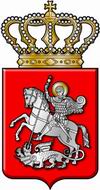 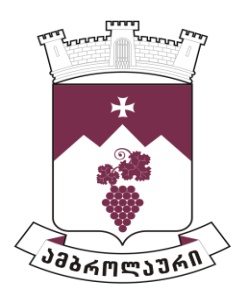 ამბროლაურის მუნიციპალიტეტის საკრებულოსგ ა ნ კ ა რ გ უ ლ ე ბ ა  N992021 წლის 16 დეკემბერიქ. ამბროლაურიამბროლაურის მუნიციპალიტეტის საკრებულოსა და მერიაში შრომითი ხელშეკრულებით დასაქმებულ პირთა რაოდენობისა და მათი თანამდებობრივი სარგოების ოდენობის განსაზღვრის შესახებ საქართველოს ორგანული კანონის ,,ადგილობრივი თვითმმართველობის კოდექსი“-ს 24-ე მუხლის პირველი პუნქტის ,,დ.ე“ ქვეპუნქტის, 61-ე მუხლის პირველი და მე-2 პუნქტების, საქართველოს ზოგადი ადმინისტრაციული კოდექსის 61-ე მუხლის შესაბამისად,  ამბროლაურის მუნიციპალიტეტის საკრებულომგ ა დ ა წ ყ ვ ი ტ ა :1. ამბროლაურის მუნიციპალიტეტის საკრებულოსა და მერიაში შრომითი ხელშეკრულებით დასაქმებულ პირთა რაოდენობა განისაზღვროს 23 (ოცდასამი) ერთეულით მათ შორის:ა) ამბროლაურის მუნიციპალიტეტის საკრებულოს აპარატი რაოდენობა 3 (სამი) ერთეული;ა.ა) მდივან-რეფერენტი რაოდენობა 1 (ერთი) ერთეულით, ანაზღაურების ოდენობა – თვეში 880 ლარი;ა.ბ) საკრებულოს თავმჯდომარის მძღოლი - რაოდენობა 1 (ერთი) ერთეული, ანაზღაურების ოდენობა – თვეში 825 ლარი;ა.გ) მძღოლი - რაოდენობა 1 (ერთი) ერთეული, ანაზღაურების ოდენობა – თვეში 770 ლარი;ბ) ამბროლაურის მუნიციპალიტეტის მერის თანაშემწე –- რაოდენობა 3 (სამი) ერთეული, ანაზღაურების ოდენობა–- თვეში 1210  ლარი;გ) მერის მძღოლი - რაოდენობა 1 (ერთი) ერთეული, ანაზღაურების ოდენობა – თვეში 825 ლარი;დ) მძღოლი - რაოდენობა 1 (ერთი) ერთეული, ანაზღაურების ოდენობა – თვეში 770 ლარი;  ე) პროგრამისტი-IT სპეციალისტი 1 (ერთი) ერთეული, ანაზღაურების ოდენობა – თვეში 770 ლარი;	ვ) ამბროლაურის მუნიციპალიტეტის მერიის პირველადი სტრუქტურული ერთეული - ადმინისტრაციული სამსახური - რაოდენობა 7 ( შვიდი) ერთეული;ვ.ა) ამბროლაურის მუნიციპალიტეტის მერის მდივან - რეფერენტი - რაოდენობა 1 (ერთი) ერთეული, ანაზღაურების ოდენობა – თვეში 880 ლარი;ვ.ბ) მეორადი სტრუქტურული ერთეული მერის წარმომადგენლებთან კოორდინაციის განყოფილება 2 (ერთი) ერთეული ანაზღაურების ოდენობა – თვეში 770 ლარი,  4 (ოთხი) ერთეული ანაზღაურების ოდენობა- თვეში  550 ლარი.ზ) ამბროლაურის მუნიციპალიტეტის მერიის პირველადი სტრუქტურული ერთეული - არქიტექტურული ზედამხედველობის სამსახური – რაოდენობა 2 (ორი) ერთეულით, ანაზღაურების ოდენობა – თვეში 770 ლარი;თ) ამბროლაურის მუნიციპალიტეტის მერიის პირველადი სტრუქტურული ერთეული - ეკონომიკისა და ქონების მართვის სამსახური რაოდენობა 1 (ერთი) ერთეულით, ანაზღაურების ოდენობა – თვეში 770 ლარი;ი) ამბროლაურის მუნიციპალიტეტის მერიის პირველადი სტრუქტურული ერთეული - სოციალური და ჯანდაცვის სამსახური – რაოდენობა 1 (ერთი) ერთეულით, ანაზღაურების ოდენობა – თვეში 770 ლარი;კ) ამბროლაურის მუნიციპალიტეტის მერიის პირველადი სტრუქტურული ერთეული - განათლების, კულტურის, ძეგლთა დაცვის, სპორტისა და ახალგაზრდობის საქმეთა სამსახური -რაოდენობა 1 (ერთი) ერთეულით, ანაზღაურების ოდენობა – თვეში 770 ლარი;ლ) ამბროლაურის მუნიციპალიტეტის მერიის პირველადი სტრუქტურული ერთეული - შესყიდვების სამსახური  – რაოდენობა 1 (ერთი) ერთეულით, ანაზღაურების ოდენობა – თვეში 880 ლარი.მ) ამბროლაურის მუნიციპალიტეტის მერიის პირველადი სტრუქტურული ერთეული - საფინანსო სამსახური - რაოდენობა 1 (ერთი) ერთეული, ანაზღაურების ოდენობა - თვეში 770 ლარი.2. ძალადაკარგულად გამოცხადდეს ამბროლაურის მუნიციპალიტეტის საკრებულოს 2017 წლის 08 დეკემბრის N22 განკარგულება „ამბროლაურის მუნიციპალიტეტის საკრებულოსა და მერიაში შრომითი ხელშეკრულებით დასაქმებულ პირთა რაოდენობისა და მათი თანამდებობრივი სარგოების ოდენობის განსაზღვრის შესახებ“.3. განკარგულება შეიძლება გასაჩივრდეს ძალაში შესვლიდან ერთი თვის ვადაში, ამბროლაურის რაიონულ სასამართლოში (მისამართი: ქ. ამბროლაური, კოსტავას ქ. N13).4. განკარგულება ძალაში შევიდეს 2022 წლის  01 იანვრიდან. საკრებულოს თავმჯდომარე                                                                ასლან საგანელიძე                               